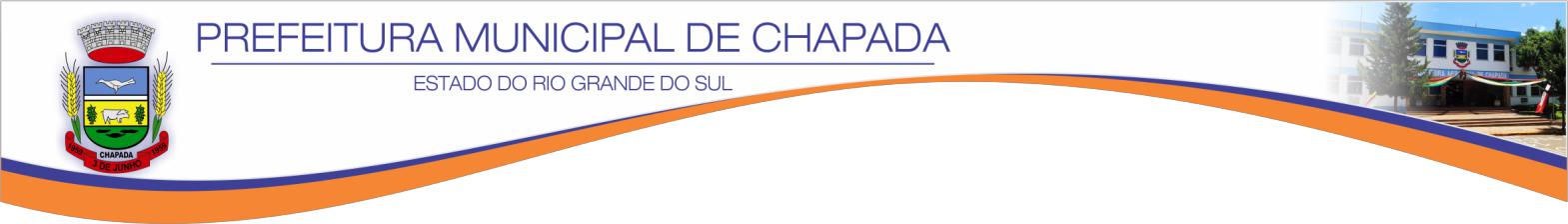 EDITAL 068/2022DIVULGA A RELAÇÃO DO RESULDADO FINAL DOS CANDIDATOS INSCRITOS    NO PROCESSO SELETIVO SIMPLIFICADO OBJETO DO EDITAL N° 046/2022 – PROCESSO SELETIVO SIMPLIFICADO N° 010/2022.O Prefeito do Município de Chapada, Estado do Rio Grande do Sul, no uso de suas atribuições, TORNA PÚBLICO a relação do resultado FINAL dos Candidatos Inscritos, no Processo Seletivo objeto do Edital N° 046/2022, para contratação por prazo determinado conforme Processo Seletivo Simplificado N° 010/2022, conforme lista abaixo:OPERÁRIO IGabinete do Prefeito Municipal de Chapada/RS, 19 de maio de 2022.Gelson Miguel SchererPrefeito MunicipalRegistre-se e publique-se:Paulo Jair Costa CampanaSecretário da Administração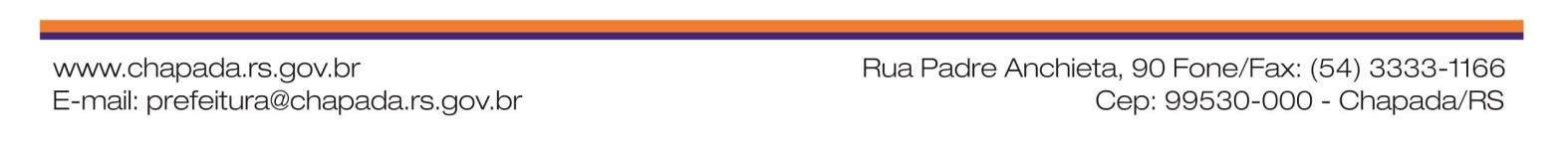 ClassificaçãoNome do candidatoNota1ºReges Canzi932ºMiqueias Ribeiro Castanho873ºJuliano Rosa de Souza83  4ºAnildo Tilvitz Schwantes83  5ºMilton Luis Persch77               6ºJosiane Fátima Pedrotti707ºCarlos Diego Zimmermann608°João Francisco Silva da Rosa579ºRogélio de Moraes5710ºOdair José dos Santos4711ºBraulio dos Santos4712ºSandro Machado3313°Valdomiro dos Santos2714°Patricia Amaral23